                                          Директор школы__________ Казакова В.В.Учитель физкультуры___________  Уразметов Р.В.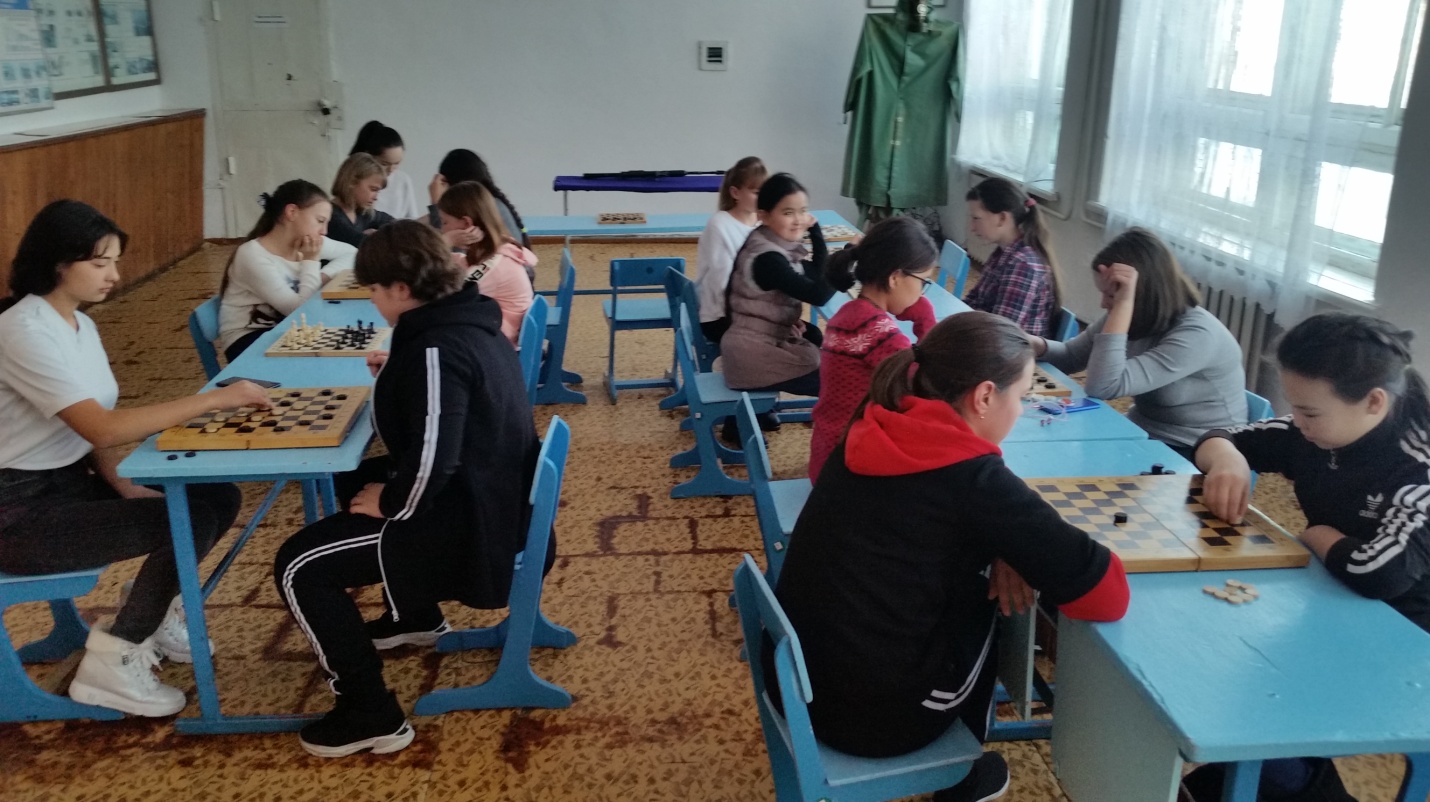 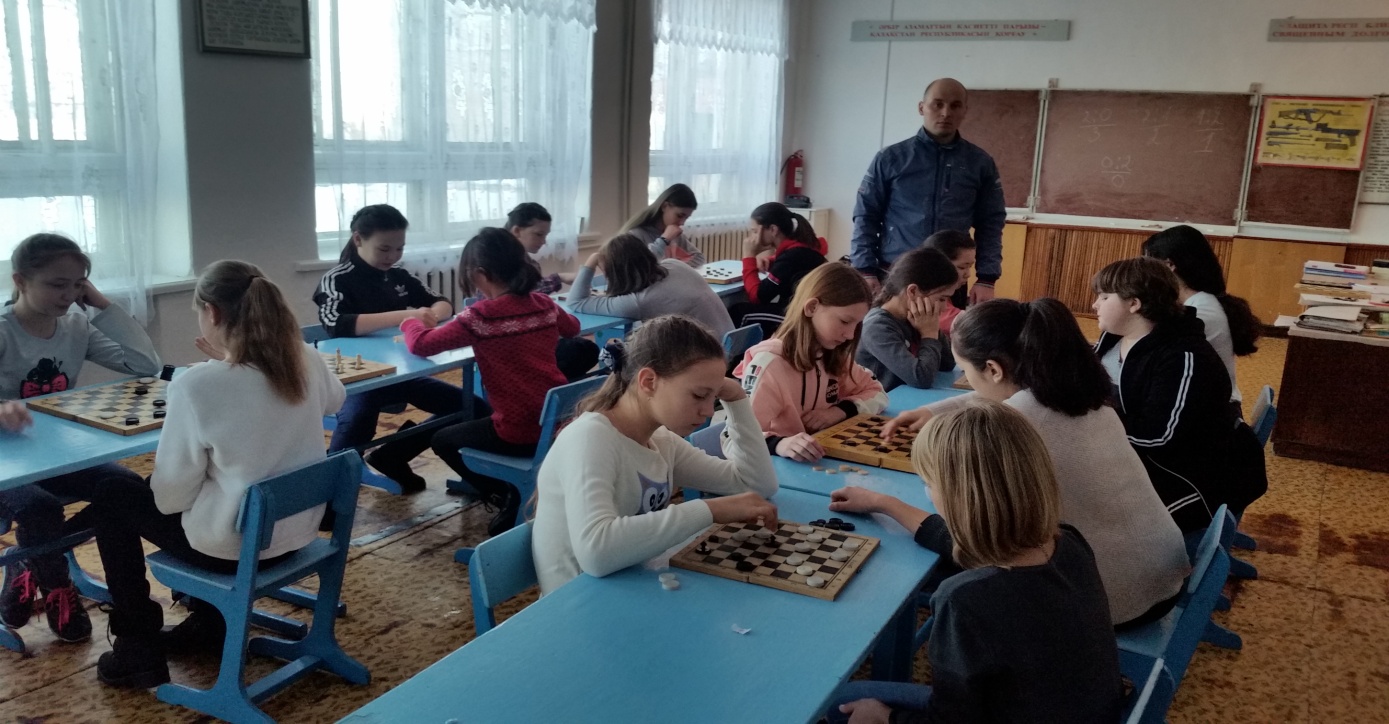 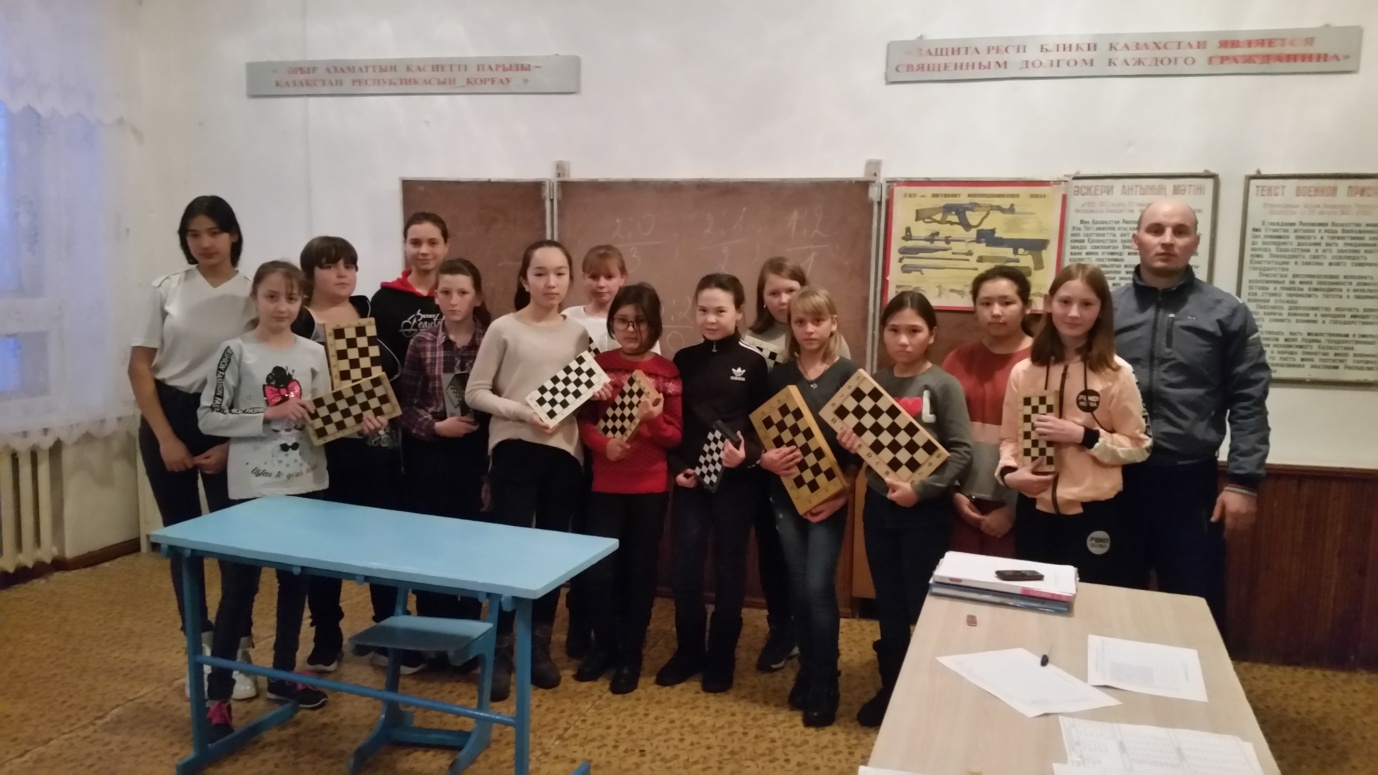 Информацияо проведении шашечного турнира,посвященного Дню Независимости Республики Казахстан10 декабря  2019 года были проведены соревнования по шашкам среди  девочек  6-11 классов Бузулукской СШ.Для успешного проведения турнира по шашкам педагогами была проведена предварительная работа, направленная на совершенствование навыков игры в шашки.Целью этого мероприятия было:- привить интерес к этой игре, развивающей логику, внимание, мышление ребенка,- выявление воспитанников, умеющих хорошо играть в шашки для дальнейшего выхода в финальный тур шашечного турнира среди  девочек .Турнир проходил в атмосфере торжественности, значимости данной игры. Несмотря на то, что правила шашек достаточно просты, игру можно назвать одной из самых динамичных настольных стратегий. Каждая партия уникальна, и результат исхода игры, зависел от навыков соперников. Ребята с большой ответственностью и с нескрываемым интересом отнеслись к участию в соревнованиях.Преодолевая волнение, каждый участник стремился к победе. В ходе игры дети доброжелательно относились к соперникам и сопереживали чужим неудачам, не скрывали своих радостных эмоций и переполняющих их чувств.Шашки – это и наука, и спорт, и искусство в одной игре, доставляющее много радости и удовольствия! Победителям  были вручены  грамоты за  призовые места. 1 место – Уразметова Рината2 место – Павлова Юлия, Уразметова Валерия3 место – Канашева Назгуль, Капаш Райгуль.